Prokaryotes and Eukaryotes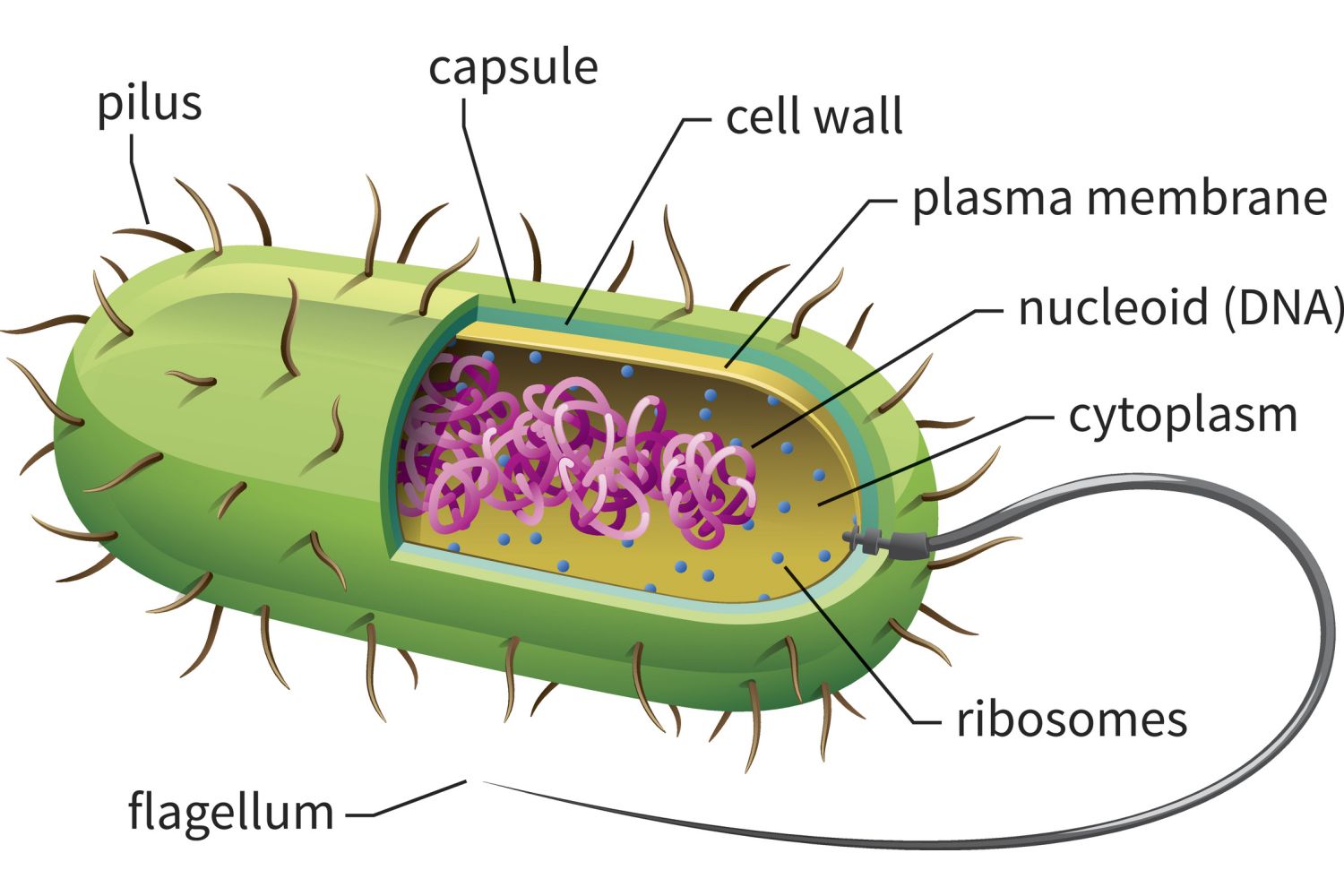 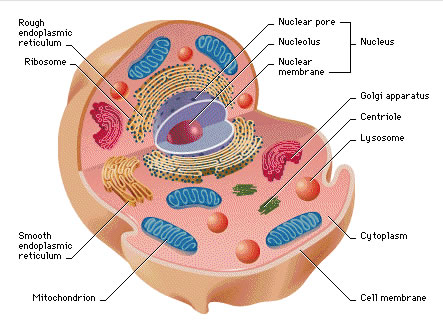 Fill in the Venn diagram to identify the similarities and differences of the two cells above:PCDR